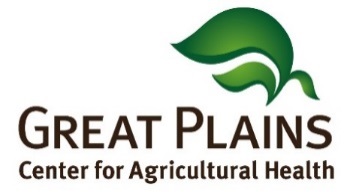 Academic Grant Program AssuranceI assert that this grant application is not currently under review by any other grant administering program.  If I submit this grant application (or an application with similar aims) to another funder while it is under review by the Great Plains Center, I will notify the Great Plains Center. I understand that failure to comply with this policy is grounds for rejection of the application and withdrawal of any funds that may be awarded.If funded:I understand that I will be required to review and sign a contract agreement from the University of Iowa Division of Sponsored Programs, and that any changes in project budget or scope of work will need to receive approval from the Great Plains Center prior to implementation. I understand that all project costs must be incurred and all project activities must completed by September 29, 2022.I understand that I will be required to provide the Great Plains Center with electronic copies of any publications or abstracts based upon this research project. Publications, journal articles, and presentations relating to this pilot project will include the following statement:“This [publication, journal article, presentation, etc.] was supported, in part, by grant number U54 OH007548 from Centers for Disease Control and Prevention (CDC) / National Institute for Occupational Safety and Health (NIOSH). Its contents are solely responsibility of the authors and do not necessarily represent the views of the CDC, NIOSH, or the Great Plains Center for Agricultural Health.” The Great Plains Center has permission to publicize my project and results in news releases, reports, publications and Center outreach activities.I agree to provide the Great Plains Center with a brief mid-year progress report and submit the Academic Grant Final Report Form by 30 days after project completion. In addition, for up to five years following completion of my project, I agree to respond to an annual survey asking about (1) long-term outcomes, (2) presentations and publications resulting from the project, (3) professional collaborations established as a result of the project, and (4) additional grants and contracts resulting from the project (i.e., project results led to or supported an application for funding).I agree to comply with all applicable UI policies and procedures, as well as applicable federal, state and local laws, including, but not limited to, completing:The University of Iowa Audit Certification and Financial Status QuestionnaireThe University of Iowa Conflict of Interest QuestionnaireIf my project has a research component involving humans or animals, I will obtain:Institutional Review Board (IRB) approval for projects involving research with human subjects, orInstitutional Animal Care and Use Committee approval for projects involving the use of vertebrate animals________________________________________		________________
Signature of Project Director					Date ________________________________________Printed Name of the Project Director